Цель: показать важность знания правил дорожного движения детьми.Задачи:Рассказать, какая работа будет проделана с детьми, с какими правилами будут ознакомлены дети;Обсудить важность удерживающих приспособлений в транспорте для детей и взрослых;Объяснить родителям, как правильно объяснять правила дорожного движения.По статистике, чаще всего причиной дорожно-транспортных происшествий становятся сами дети. Дети очень возбудимы, динамичны и в то же время рассеяны, не умеют предвидеть опасность, правильно оценить расстояние до приближающегося автомобиля, его скорость и свои возможности. Дети дошкольного возраста — это особая категория пешеходов. Ответственность за воспитание грамотных и адекватных участников дорожного движения возлагается на родителей и воспитателей. Поэтому был разработан проект «Зеленая улица». Мы с детьми будем осваивать элементарные правила поведения на улице, в транспорте. Изучать дорожные знаки, которые помогают пешеходу ориентироваться на улице.Наше родительское собрание пройдет в нетрадиционной форме. Давайте с вами поиграем.При входе в группу вам раздавались фишки зеленого и красного цвета. Предлагаю разделиться на две команды.Первое задание. Название команд у вас уже есть, придумайте  девиз.Второе задание.Отгадай загадки.Вот трёхглазый молодец.
До чего же он хитрец!
Кто откуда ни поедет,
Подмигнёт и тем, и этим.
Знает, как уладить спор,
Разноцветный…(Светофор)Тихо ехать нас обяжет,
Поворот вблизи покажет
И напомнит, что и как
Вам в пути…
(Дорожный знак)Командуя жезлом, он всех направляет,
И всем перекрёстком один управляет.
Он словно волшебник, машин дрессировщик,
А имя ему — …
(Регулировщик)Заходи смелей в трамвай –
и билетик получай,
и в метро, и в самолете
ты – в особенном почете,
можешь весь объехать мир,
ведь теперь ты – …!
(пассажир)В белом треугольнике
С окаемкой красной
Человечкам-школьникам
Очень безопасно.
Этот знак дорожный
Знают все на свете:
Будьте осторожны,
На дороге … 
(Дети)Третье задание.Сколько сигналов у светофора? Мне нужно три участника  из каждой команды. Возьмите по шарику, надуйте и сделайте правильный светофор.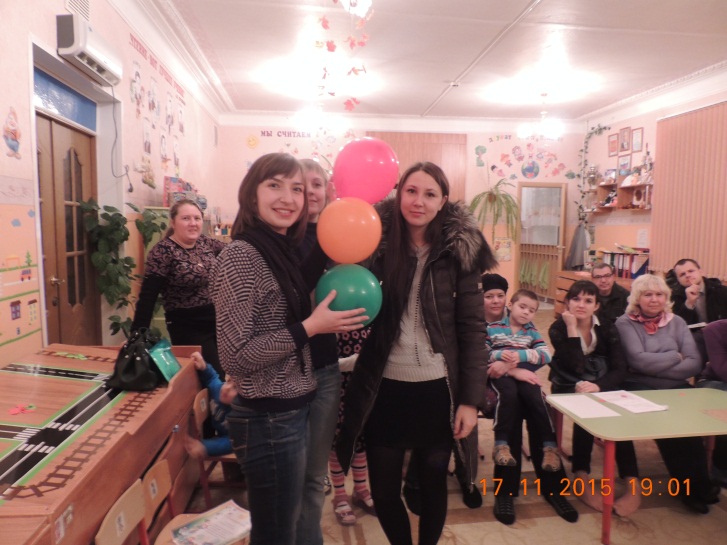 Четвертое задание.Будут задаваться вопросы и зачитываться три варианта ответа. Вам нужно выбрать правильный.Какие правила поведения должны соблюдать пассажиры общественного транспорта:Сразу сесть на сидение и глядеть в окно, не обращая внимания на других пассажиров;Не отвлекать водителя, держаться за поручни, быть предупредительным к другим пассажирам;Поставить школьный ранец на соседнее сиденье и продолжать громко говорить по мобильному телефону.Можно ли перебежать дорогу перед движущимися по ней автомобилями?Можно, если ты бегаешь быстрее автомобиля;Нельзя, ты можешь поскользнуться и испачкаться;Нельзя, т.к. автомобиль мгновенно остановить не возможно и, даже нажав на тормоз, водитель может совершить наезд на пешехода.Что в автомобиле обеспечивает безопасность пассажира:Осторожность и вежливость;Посадка на первом сиденье рядом с водителем;Ремни безопасности и специальные детали, удерживающие устройства.Можно ли сразу начинать переход дороги, если загорелся зеленый сигнал светофора?Конечно, ведь зеленый – это разрешающий для пешехода сигнал;Нельзя начинать переход;Надо убедиться, что все автомашины остановились и только тогда начинать переход дороги.Какая часть дороги предназначена для движения пешеходов?Проезжая часть и обочина;Обочина и кювет;Тротуар и пешеходная дорожка.Если нет пешеходного светофора, чем надо руководствоваться при переходе дороги?Сигналами транспортного светофора и смотреть на приближающийся транспорт;Компасом;Наблюдать за поведением других пешеходов и следовать их примеру.Пятое задание.Музыкальная игра «Передай жезл».С команды по четыре человека. Под музыку вы передаете жезл, на ком музыка останавливается, тот и выбывает.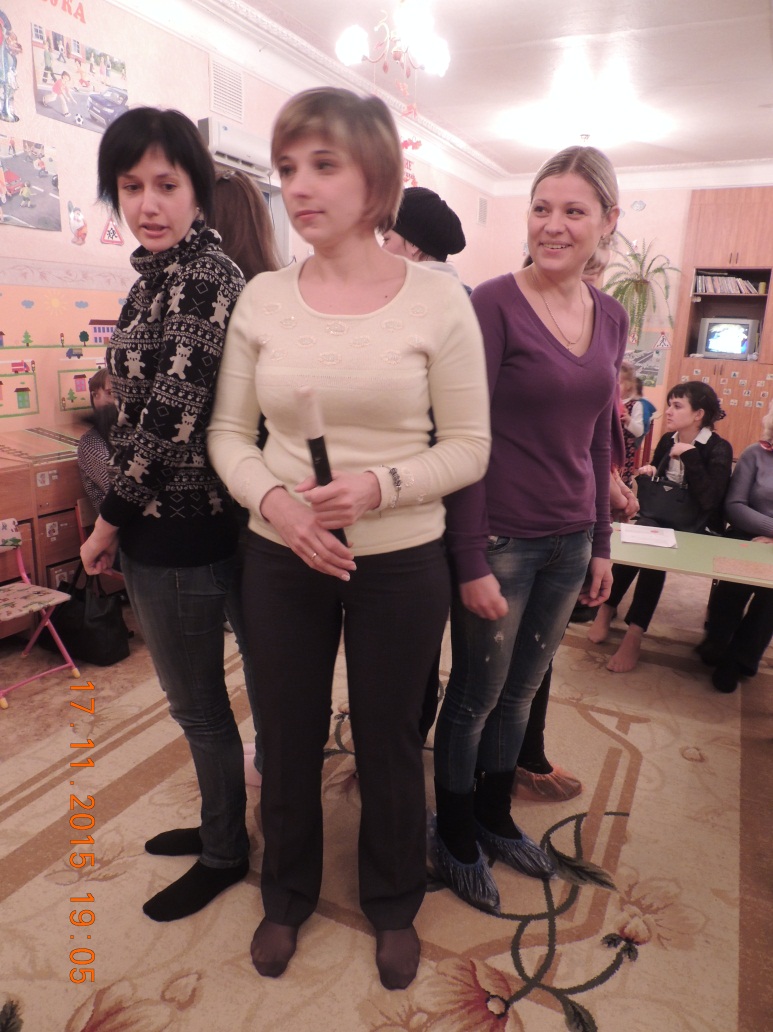 Я считаю, что вы все старались и все победители. Всегда объединяла команд совместная работа. Я предлагаю сделать картину для наших детей «Транспорт на наших улицах».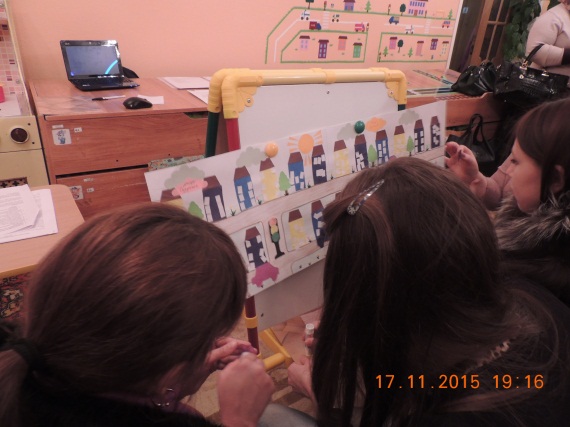 Итог. Уважаемые родители, предлагаю провести акцию «Я – за безопасное движение!». В чем заключается акция. Сфотографировать детей в спецкреслах или удерживающими устройствами. Фото принести нам, мы сделаем газету.Спасибо за внимание и сотрудничество. На этом наше родительское собрание окончено. Здесь не катится автобус.
Здесь трамваи не пройдут.
Здесь спокойно пешеходы
Вдоль по улице идут.
Для машин и для трамвая
Путь-дорога есть другая.(Тротуар)